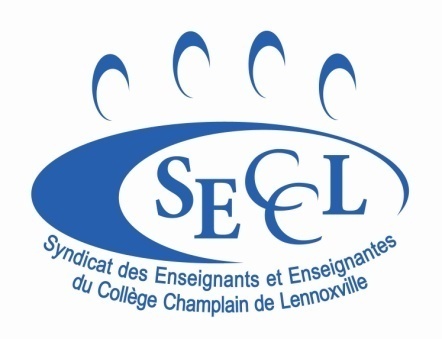 City, Month day, 20xxMr./Mrs. First name Last nameHuman Resources DepartmentChamplain College Lennoxville2580 College StreetSherbrooke, Quebec J1M 2K3 Dear Mr./Mrs. Last name:Subject: Leave for Professional Activities — Article 5-7.00I hereby wish to request leave for professional activities with or without pay in accordance with Article 5-7.00 of the teachers’ collective agreement, part-time/full-time, from Month day, 20xx to Month day, 20xx for the fall/winter 20xx semester [or]  during the 20XX-20XX academic year.Specify the reason(s) for your request.Sincerely,First name Last nameTitleDepartmentCarbon copy: 	SECCL Union 